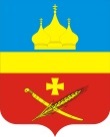 РоссияРостовская область Егорлыкский районАдминистрация Егорлыкского сельского поселенияПОСТАНОВЛЕНИЕ« 09 » октября  2021 г.	                         № 1		                  ст. ЕгорлыкскаяО вступлении в должностьглавы АдминистрацииЕгорлыкского  сельского поселения         В соответствии с частями: 2, 6 статьи 37  Федерального закона от 06.10.2003 N 131-ФЗ "Об общих принципах организации местного самоуправления в Российской Федерации", на основании решения Собрания депутатов Егорлыкского сельского поселения от 08.10.2021 года № 6 «О назначении на должность главы Администрации Егорлыкского сельского поселения» и контракта от 09.10.2021 года, заключенного Председателем Собрания депутатов – главой Егорлыкского сельского поселения с главой Администрации Егорлыкского сельского поселения, руководствуясь пунктом 11 частью 2  статьей 30 Устава муниципального образования «Егорлыкское сельское поселение»ПОСТАНОВЛЯЮ: 1.  Я,  Гулай Иван Иванович приступил к исполнению обязанностей главы Администрации Егорлыкского сельского поселения 09 октября 2021 года. 2. Настоящее постановление подлежит официальному опубликованию.         Глава АдминистрацииЕгорлыкского сельского поселения  ________________ И.И. ГулайРаспоряжение вносит:главный специалист по ПБ, защите от ЧС и кадровой работе